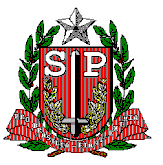 ROTINAS ADMINISTRATIVAS - CENTRO DE RECURSOS HUMANOSLICENÇA ACIDENTE DE TRABALHO: artigo 194 da Lei 10261/68, artigo 59, § único do decreto 29180 de 11/11/88:Encaminhar comprovação do acidente através de Processo dentro do prazo de 08(oito) dias a partir do acidente. Deverá constar no Processo:Ofício do Diretor de Escola solicitando ao DPME que seja considerado licença acidente de trabalho em virtude do ocorrido (relatar brevemente o ocorrido);Relatório ou Sindicância que apurou Acidente de Trabalho, contendo dia, hora e circunstâncias em que ocorreu o evento;Croqui do local do acidente;Declaração do Diretor de Escola informando o horário de trabalho do funcionário;Frequência do servidor no mês da referida ocorrência; (A.F. ou cópia da folha do Livro Ponto)Rol de atividades do funcionário; (quando ASE, AOE ou professor readaptado).Declaração do interessado de próprio punho relatando brevemente o ocorrido com data, horário e local do acidente;Declaração de próprio punho de duas testemunhas relatando brevemente o ocorrido com data, horário e local do acidente;Comprovação do atendimento médico;02 Guias de Perícia Médica preenchidas minuciosamente, e no campo motivo da perícia preencher como Acidente de Trabalho, datada do dia em que ocorreu o acidente.        TODOS OS DOCUMENTOS DEVERÃO SER FEITOS EM 02 VIAS, COM ENTRADA NA DIRETORIA DE ENSINO ATRAVÉS DO SETOR DE PROTOCOLO.